                             Stabilna praca – Silna rodzina 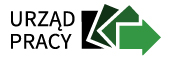                             Adaptacja zawodowa      Załącznik nr 1 do Regulaminu rekrutacji i uczestnictwa w projekcie pilotażowym „Stabilna praca- silna rodzina. Adaptacja zawodowa.”FORMULARZ REKRUTACYJNYdo udziału w Projekcie pilotażowym pn. Stabilna praca – silna rodzina. Adaptacja zawodowa.’’Prosimy o dokładne i czytelne wypełnienie wszystkich pól formularza rekrutacyjnegoWsparcie w projekcie:W okresie realizacji adaptacji zawodowej Uczestnikowi przysługuje przez okres 6 miesięcy dodatek adaptacyjny wypłacany przez Realizatora w wysokości minimalnego wynagrodzenia za pracę.Pomoc Mentora dla Uczestnika w trakcie realizacji adaptacji zawodowej –  Mentor to osoba, która będzie czuwać nad procesem zdobywania wiedzy praktycznej oraz wprowadzi Uczestnika                                       w środowisko pracy w oparciu o odpowiednio przygotowany program adaptacji zawodowej.  Coaching dla Uczestników – realizowany przez Partnera tj. Turecką Izbę Gospodarczą, celem coachingu będzie aktywowanie potencjału zawodowego i osobistego młodego Uczestnika.Badania lekarskie – w razie konieczności stwierdzenia zdolności Uczestnika do wykonywania adaptacji zawodowej zostaną sfinansowane koszty badań lekarskich.OświadczeniaJestem osobą bezrobotną w wieku 18-29 lat.                                                    Kształcę się / nie kształcę się* (tj. uczestniczę w kształceniu formalnym w trybie   stacjonarnym).                 W okresie ostatnich 4 tygodni, licząc od dnia złożenia niniejszego oświadczeniaszkoliłem/am się / nie szkoliłem/am się* (tj. uczestniczyłem/am w pozaszkolnych zajęciach mających na celu uzyskanie, uzupełnienie lub doskonalenie umiejętności              i kwalifikacji zawodowych lub ogólnych, potrzebnych do wykonywania pracy finansowanych ze środków publicznych).Wyrażam zgodę na udział w rozmowie rekrutacyjnej na stanowisko/a pracy w ramach adaptacji zawodowej wskazanych w pkt I.9.Zapoznałem/am się z Regulaminem rekrutacji i uczestnictwa w Projekcie Pilotażowym.*Zakreślić właściwe. ………………..…………	             (czytelny podpis)Pouczenie:Fakt złożenia Formularza Rekrutacyjnego nie jest równoznaczne z zakwalifikowaniem do udziału w Projekcie.Uczestnik składając Formularz Rekrutacyjny wyraża zgodę na udział w działaniach zaplanowanych w Projekcie.Załącznikiem do niniejszego Formularza Rekrutacyjnego jest klauzula informacyjna RODO.                              …………………………………                                                     ……………………………                           (data) 							    (czytelny podpis)DANE OSOBOWE (proszę wybrać właściwą odpowiedź zaznaczając X)DANE OSOBOWE (proszę wybrać właściwą odpowiedź zaznaczając X)DANE OSOBOWE (proszę wybrać właściwą odpowiedź zaznaczając X)DANE OSOBOWE (proszę wybrać właściwą odpowiedź zaznaczając X)DANE OSOBOWE (proszę wybrać właściwą odpowiedź zaznaczając X)Imię:Nazwisko:Data urodzenia: PESEL: PESEL:Adres zamieszkania i dane kontaktowe: Ulica i numer domu/lokalu: Ulica i numer domu/lokalu:Adres zamieszkania i dane kontaktowe: Telefon kontaktowy: Telefon kontaktowy:Adres zamieszkania i dane kontaktowe: Adres e-mail: Adres e-mail:Wykształcenie:Nazwa szkoły i rok jej ukończenia :Zawód, specjalność, stopień naukowy, tytuł zawodowy, tytuł naukowy :………………………………………………………………………………………………………………………………………………………………………………………………………………………………………………………………………………………………………………………………………………………………………………………………………………………………………………………………………………………………………………………………………………………………………………………………………………………………………………………………………………………………………………………………………………………………………………………………………………………………Kwalifikacje -  rozumiane jako zestaw wiedzy i umiejętności wymaganych do realizacji zadań zawodowych, wynikających z posiadanych dokumentów (świadectw, dyplomów):………………………………………………………………………………………………………………………………………………………………………………………………………………………………………………………………………………………………………………………………………………………………………………………………………………………………………………………………………………………………………………………………………………………………………………………………………………………………………………………………………………………………………………………………………………………………………………………………………………………………Wyrażam zainteresowanie udziałem                w ofercie adaptacji zawodowej  :………………………………………………………………..………………………………………………………………..………………………………………………………………..………………………………………………………………..………………………………………………………………..………………………………………………………………..………………………………………………………………..………………………………………………………………..………………………………………………………………..………………………………………………………………..………………………………………………………………..………………………………………………………………..